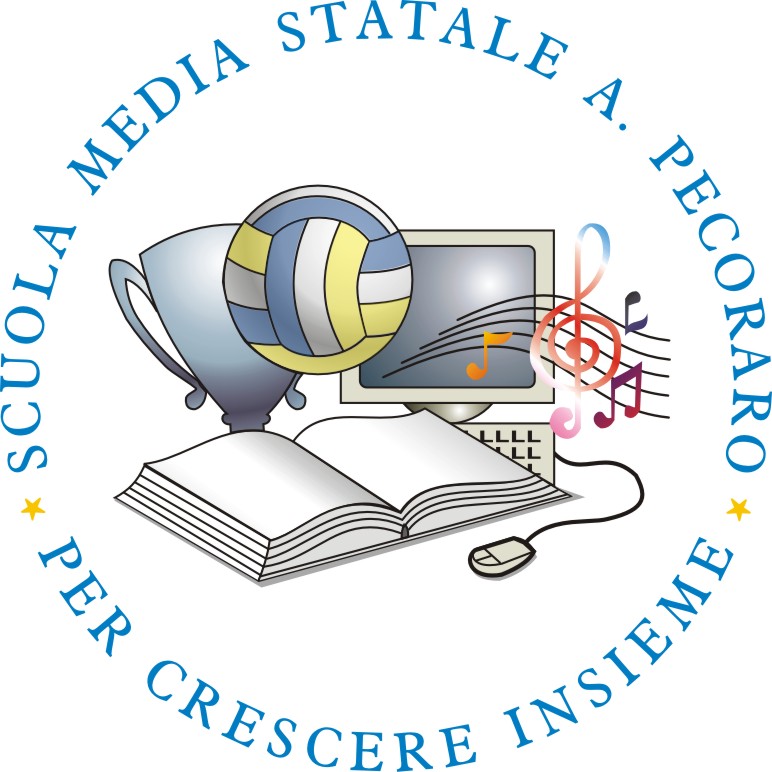 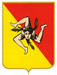 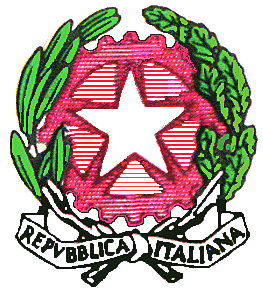 SCUOLA SECONDARIA DI I° GRADO  “A. PECORARO”Cod. Fisc. 80015120829 – E-mail: pamm02300g@istruzione.itPIAZZA EUROPA  110  -  90146 PALERMOTEL. 091/518848-518035 – FAX  091/6701985Prot.2594/A8   A.S. 2015/2016                                         Palermo, 24/08/2015         TRIENNIO 14/17				ALBO/  1ATTI                                              AI SIGNORI COMPONENTI DEL CONSIGLIO D’ISTITUTO     AI SIGG.DOCENTI:                                Arcuri	 Cinzia                                Cusimano	 Concetta                                FAJA             MONICA                                                                       LACAGNINA	 FRANCESCA                                           Messana	 Licia                                           Pagano	Germana Scardina	Giuseppe							 SCHIRÒ	CONCETTA   AI SIGG. GENITORI:                                                                                                                                                                                               BONAFFINO   LUCIA  MARIA                                                                                                CORONA	  ROBERTA                                                                                                DI MAIO	  ROSALIA                                                                                                GILETTO	  ROSSELLA                                                                                                LOPRIORE	  GIUSEPPE                                                                                                SANFILIPPO   FATIMA                                                                                                TALAMONA    LUCIANA                                                                                                TESSITORE	   EMANUELAAI SIGNORI  A.T .A.                          DAGLIANO    DOROTEA                       Ingo           GiuseppeOGGETTO: CONVOCAZIONE CONSIGLIO D’ISTITUTO  (triennio 2014 - 2017 )   anno scolastico 2014/2015)       Il Consiglio d’Istituto è convocato per il giorno 03/09/2015  alle ore 15.30  con il seguente ordine del giorno:                                                         FIRMATOLETTURA  ED   APPROVAZIONE VERBALE SEDUTA PRECEDENTE;CALENDARIO SCOLASTICO E FUNZIONAMENTO DELLE CLASSI A.S. 2015/2016UTILIZZO IMPIANTO SPORTIVO SCOLASTICOVARIE  ED  EVENTUALI.IL PRESIDENTE DEL CONSIGLIO D’ISTITUTOSIG.RA  TESSITORE	   EMANUELA